CSUF College of Humanities & Social Sciences 
Inter-Club Council Meeting

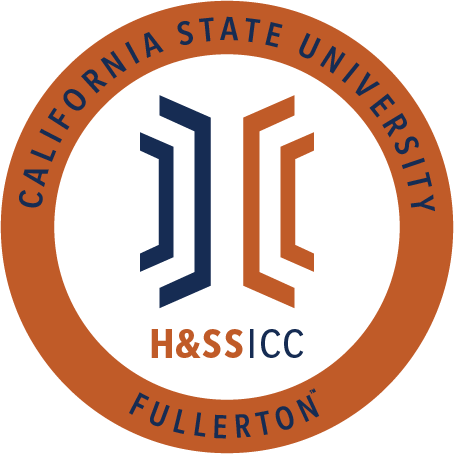 December 4, 2020 11:00 A.M. 
ZoomMeeting called by:Halima Baba, ChairType of meeting:RegularAttendees:Council Representatives, Executive Officers, General PublicAgenda Topics:Call to Order / Roll Call-11:00 AMRebound Scholars and SAAAS are marked as absent from the meetingApproval of Minutes CJSA motions to approve the minutes and AKD secondsApproval of Agenda ASA motions to approve the agenda and AKD secondsPublic Speakers This is a time where members of the public may address the humanities and social sciences council on any item appearing on this agenda or matters impacting students.Time Certain 11:30AM to 11:50AM –  Dean Fontaine and Associate Dean Stern5.         Budget 8074 – Contracts, Fees and Rentals: $32,610.008077 – Travel: $19,181.006.         ReportsChair – Halima BabaTo be a part of HSS ICC, organizations need to register every semester. Re-registration is coming up, and it will be due on January 29, 2021. Halima will send out an email with a checklist at the end of this meeting. Please be mindful of the deadline and start ASAP.Vice-Chair / Treasurer – Lila Marlene RodriguezAll the people who have submitted gift card forms/emails about reimbursement shouldn't worry since the paperwork is currently being processed. Expect to receive a reimbursement within the next few business days. Director of Administration – Savannah AranaNothing to report, so I will yieldDirector of Public Relations – Jennifer LópezJ-Lo sent something on GroupMe in regards to Dean Fontaine and Associate Dean Stern coming today. We will be using https://www.menti.com/ to ask anonymous questions to our esteemed guests. Social Justice Facilitator – Tonya SomeshNothing to report, so I will yieldAdvisor – Dr. Connie Moreno Yamashiro, Assistant DeanFriday, January 29, 2021, is the first unofficial meeting for the Spring semester. Friday, February 5, 2021, is the first official meeting. Same time and Zoom link.Re-Registration packets due by 5 PM on January 29Next Friday, December 11, 2020, is the final HSS ICC meeting for this semester. CR/NC option: http://coronavirus.fullerton.edu/academic-year-2020-21-credit-no-credit-grading-basis-for-csuf-students/Next week the Student Success Center will be holding two workshops for students to learn more about the CR/NC option. Links to sign up are here:        December 8th https://fullerton.zoom.us/meeting/register/tZ0ldOmrrj8uHtfwHHiWSJCMxrx6rpU8WjJ9 									December 11th https://fullerton.zoom.us/meeting/register/tZEqce2urzktH9ag9lpZ64ZwHursC-NzRrRdSLL newsletter – Discoverfest: https://fullerton.campuslabs.com/engage/news/206809Graduate Assistant – Shanice WatsonWe are updating the HSS Week website so students will be able to find the most up to date information.ASI Liaisons – Erick Murillo and Maria LinaresProvost Carolyn Thomas, student leaders, and I discussed the possibility of students shooting short videos about a transformational learning experience they had this semester. If any of you are interested, could you please email me? I would need to send your email address to the provost’s office. If you have had a positive experience this semester, please message me. The provost thinks these student testimonials may help faculty improve their virtual classroom structure and reassess their lecture and grading practices. My email is asboardchair@fullerton.eduASI has a finals program, so there will be different events hosted during finals Monday through Friday. Links and fliers will be posted on GroupMe. 7.         HSS Week Committees (April 5th- April 9th, 2021)8.         Old Business9.         New BusinessASSA motions to open line item A of new business and AKD secondsVote: AKD is requesting $200.00 from line item 8074. AKD will be hosting a virtual "Game Night 2020!" on December 8th, 2020, from 4:15 to 5:15 PM. During this game night, AKD will award $50 gift cards from Target to trivia winners. 19 out of 20/ Motion is passedPDSA motions to open line item B of new business and CJSA secondsVote: PDSA is requesting $175.00 from line item 8074. PDSA will be virtually hosting a student engagement winter ceremony event on December 9th from 4 to 5 PM. At this event, seven random students will receive Amazon gift cards listed at $25.00 each. All students are welcomed. 19 out of 20/ Motion is passed10. 	Next Week’s Agenda ASA would like to be added to next week's agenda for line item 8074SIRE would like to be added to next week's agenda for line item 8077UNA would like to be added to next week's agenda for line item 8074PAGSOCA would like to be added to next week's agenda for line item 8074TESOL would like to be added to next week's agenda for line item 807411.	Announcements Philosophy Club is continuing their colloquium series today from 1 PM to 3 PM. This will be the final talk of the semester and will feature Dr. Emily S. Lee, and the flier will be posted on GroupMe.AAEE is hosting a workshop on mental health next Wednesday (12/9) at PM. During this workshop, participants will learn how to take care of their mental health during the current pandemic. The flier will be posted on GroupMe. The workshop will be conducted in Spanish. Student opinion questionnaires are available on the student portal. Please fill them out since they will help faculty in preparing for this next Spring semester. 12.	Adjournment-12:34 PM